Corrélations de Mathologie 1re année – Alberta
La géométrie, ensemble 2 : Les solides en 3-D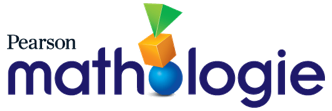 Idée organisatrice : La géométrie : Les figures sont définies et liées par des attributs géométriques.Question directrice : De quelle manière la forme peut-elle être caractérisée ?Résultat d’apprentissage : Les élèves interprètent la forme en deux et en trois dimensions.Question directrice : De quelle manière la forme peut-elle être caractérisée ?Résultat d’apprentissage : Les élèves interprètent la forme en deux et en trois dimensions.Question directrice : De quelle manière la forme peut-elle être caractérisée ?Résultat d’apprentissage : Les élèves interprètent la forme en deux et en trois dimensions.Question directrice : De quelle manière la forme peut-elle être caractérisée ?Résultat d’apprentissage : Les élèves interprètent la forme en deux et en trois dimensions.Question directrice : De quelle manière la forme peut-elle être caractérisée ?Résultat d’apprentissage : Les élèves interprètent la forme en deux et en trois dimensions.ConnaissancesCompréhensionHabiletés et procédures1re année MathologiePetits livrets de MathologieLes figures familières à deux dimensions comprennent les :carréscerclesrectanglestriangles.
Les figures familières à trois dimensions comprennent les cubesprismescylindressphèrespyramidescônes.Une figure peut être modélisée dans différentes grandeurs et orientations.Une figure est symétrique si elle peut être décomposée en deux demies correspondantes.Repérer des figures familières de grandeurs et d’orientations différentes.La géométrie, ensemble 2 : Les solides en 3-D8 : Examiner des solides en 3-D9 : Trier des solides en 3-D10 : Déterminer la règle de tri11 : Approfondissement Le cahier souvenirLes objets perdusMaternelleLe mur du châteauLes figures familières à deux dimensions comprennent les :carréscerclesrectanglestriangles.
Les figures familières à trois dimensions comprennent les cubesprismescylindressphèrespyramidescônes.Une figure peut être modélisée dans différentes grandeurs et orientations.Une figure est symétrique si elle peut être décomposée en deux demies correspondantes.Trier des figures en fonction d’un attribut et décrire la règle de triage.La géométrie, ensemble 2 : Les solides en 3-D8 : Examiner des solides en 3-D 9 : Trier des solides en 3-D10 : Déterminer la règle de tri11 : ApprofondissementLes objets perdusUne figure composée est formée de deux ou plusieurs figures.
Une ligne de symétrie indique la division entre les demies correspondantes d’une figure symétrique.